Виды издержек.В хоз-ой практике различают следующие виды издержек:1)экономические или вменённые.Это те выплаты,которые предприятие обязано произвести ,за поставку ресурсов.Экономические издержки производства могут быть внешними и внутренними.Внешние это денежные выплаты поставщикам,трудовых,сырьевых,материальных ресурсов.Они ещё называются бухгалтерскими.Внутренние-денежные расходы на ресурсы,принадлежащие предприятию.В состав внутренних входят:нормальная прибыль предпринемателя(такая чтобы удержать его в этой сфере),доход на собственный капитал.Различают постоянные и переменные издержки,сумма которых образует полные или валовые издержки.(33)Виды планирования.В зависемости от того какой горизонт(период) времени охватывают планы предприятия, различают следующие виды планирования:долгосрочное –охватывает период от 10-25 лет и имеет проблемно целевой,среднесрочные планы-составляются на 2-3 года.краткосрочные планы составляются на го(редко на два года) и включат конкретные способы использования ресурсов на предприятии.Эти три вида планирования должны быть согласованы между собой и не противоречить друг другу.В зависемости от содержания и значения планирования в процессе плановой деятельности различают три вида планирования:стратегическое,тактическое и оперативное.Стратегическое представляет собой набор процедур и решений, с помощью которых разрабатывается стратегия предприятия,обеспечивающая достижения целей и его функционирования.Под стратегией при этом понимается план наиболее эффективного распределения ресурсов для достижения целей.В условиях неопределённости внешней и внутренней среды стратегическое планирование по времени бывает восновном средне или краткосрочными.Тактическое –это процесс создания предпосылок для реализации новых возможностей,т.е. стратегических планов.В тактических планах отражаются мероприятия по расширению производства и по повышению технико-экономического уровня,обновлению и повышению качества продукции,наиболее полному использованию достижений научно-технического прогресса.На основе этих планов устанавливаются связи между структурными подразделениями предприятия, осуществляется разработка смет по видам деятельности и контроль за их использование.Оперативное планирование-это процесс реализации тактического планирования.оно является завершающим этапом в планировании хоз деятельности.его задача конкретизация показателей тактического плана с целью организации повседневной работы предприятия и его подразделений.в процессе оперативного планирования определяется время выполнения отдельных операций,изготовление отдельных единиц продукции,устанавливаются сроки передачи продукции,полуфабрикатов из одного цеха в другой или покупателю.осуществляется оперативная подготовка производства,производится систематический контроль учёт анализ и регулирование производственного процесса.(12)Виды производственной мощности.При планировании и анализе производственно-хозяйственной деятельности предприятия,атакже при составлении баланса производственных мощностей различают:входную,выходную и среднегодовую произ.мощность.Входная- это мощность на начало (конец) соответствующего планового периода.Выходная рассчитывается как алгебраическая сумма входной мощности,новой мощности введённой в течении данного периода,и выбывшей в том же периоде мощности.Для определения соответствия производственной программы имеющейся мощности исчисляется среднегодовая производственная мощность, которой предприятие располагает в среднем за год.Она находится путём прибавления к мощности на начало года среднегодового ввода мощности и вычитания среднегодового её выбытия.(19)Виды себистоимости.1)индивидуальное (на конкретном предприятии);2)среднеотраслевая;3)плановая,фактическая;4)цеховая,общезаводская,полная-включает внепроизводственные(сбытовые)расходы.(39)Задачи предприятия в рыночной экономике.Главной целью предприятия является получение прибыли или повышение рентабельности.Достижение этих целей предполагает решение следующих задачь:1)бесперебойный и ритмичный выпуск продукции в соответствии  с имеющимися производственными мощностями;2)удовлетворение общественных потребностей в продукции, учёт требований потребителей, формирование эффективной маркетинговой политики;;3)эффективное использование производственных ресурсов (основного капитала,материальных финансовых и трудовых), повышение эффективности производства;4)разработка тактики и стратегии поведения предприятия на рынке;5)обеспечение конкурентоспособности продукции предприятия и всего предприятия;6)совершенствование организации производства,труда и управления.(3)Значение себистоимости.Значение себистоимости определяется следующим:1)она вырожает стоимостные результаты всей производственно-хозяйственной деятельности предприятия;2)образует основу цены товара;3)от ее величины зависит прибыль, как конечный результат деятельности предприятия.(38)Как определяется коэффициент использования производственной можности.Коэфициент производственной мощности(Qм)может быть плановым или фактическим в зависемости от того,применительно какому объёму производства-плановому или фактическому-расчитывается.Он определяется делением объёма произведённой предприятием продукции за данный период на среднюю производственную мощность в данном периоде:Qм=(V:Mc)*100%,где V – объём производства за период,Мс-средняя мощность за период.(21)Как определяется объём валовой продукции.Объём валовой продукции включает в себя весь объём работ,намеченных к выполнению в данном периоде  и вычисляется по формуле-ВП=Тп+-НЗП,где ВП-объём валовой продукции,Тп-объём товарной продукции,НЗП-разница в остатках незавершённого производства на начало и конец планового периода.(15)Как определяется объём реализованной продукции.Определяется как стоимость предназначенных к поставке и подлежащих оплате в плановом периоде готовых изделий,полуфабрикатов собственного производства, работ промышленного характера на сторону и др.Объём реализованной продукции по плану(Рп)можно найти по формуле:Рп=Тп+Онп1-Онпо2,где Тп-объём товарной продукции по плану,Онп1-остатки нереализованной продукции на начало планового периода,Онп2-тоже на конец планового периода.(16)Классификация затрат в себестоимость.Затраты, включенные в себестоимость продукции в целях учета группируются по двум признакам:1)по экономическим элиментам(смета затрат);2)по статьям калькуляции.Группировка по элиментам затрат (смета затрат) состоит из следующих элиментов:материальные,оплата труда,отчисления на социальные нужды,амортизация,прочие затраты.в материальных затратах отражается стоимость: приобритаемых со стороны сырья и материалов, покупных материалов,покупных комплектующих изделий и полуфабрикатов,работы и услуги производственного характера, приобритаемого со стороны топлива всех видов,потери от недостачи поступивших материальных ресурсов в пределах норм естественной убыли.(40)Классификация предприятий.По производственным признакам предприятия разделяются на следующие группы:1)по принадлежности к добывающей(угольная,нефтеная,газовая и др)или обрабатывающей(лёгкой,пищевой) отрасли;2)по принадлежности к производству средств производства(группа а промышленности) или предметов потребления (группа б промышленности)3)по размерам –малые, средние и крупные;4)по типу производства предприятия делятся на единичное,серийное и массовое.Единичное производство характеризуется широкой,неповторяющейся номенклотурой изделий и отсутствием специализации рабочих мест;Серийное-мелкосерийное,среднесерийное и крупносерийное и характеризуется ограниченной номенклотурой изделий,которые изготавливаются партиями(сериями) через определённые промежутки времени и широкой специализацией рабочих мест.Массовое характерно изготовлением значительного количества однородной продукции и узкой специализацией рабочих мест,т.е. на рабочем месте может быть изготовлено только одно и определённое изделие.(7)Методы планирования.1)нормативный метод на предприятии в процессе планирования пименяется единая система норм и нормативов.2)балансовый метод-планирование обеспечивает установление связей между потребностями в ресурсах и источниках их покрытия посредством составления балансов производственной мощности, рабочего времени,материального,энергетичекого,финансового и других,атакже между разделами плана.3)расчётно-аналитический метод- используется для расчёта показателей плана,анализа их динамики и факторов,обеспечивающих неоходимый количественный уровень.В рамках этого метода определяется базисный уровень основных показателей плана и их изменения в плановом периоде за счёт количественного влияния основных факторов, устанавливаются индексы изменения плановых показателей по сравнению с базовым уровнем.4)экономико-математические методы позволяют разработать экономические модели зависемости показателей на основе выявления изменения их количественных параметров по сравнению с основными факторами,подготовить несколько вариантов плана и выбрать оптимальный.5)графоаналитический метод-даёт возможность изобразить результаты экономического анализа графическими средствами.С помощью графиков выявляются количественная зависемость между сопряжёнными показателями.6)програмноцелевые методы-помогают составлять план в виде программы,т.е. комплекса задачь и мероприятий, объединённых одной(генеральной) целью и приуроченных к определённым срокам.(11)Определение производственной программы.Разделы программы.Производственная программа(план производства)предприятия представляют собой определённый объём и ассортимент продукции соответствующего качества,отражающий спрос на данную продукцию и реальные возможности производства по удовлетворению этого спроса.Она является важнейшим разделом плана предприятия.Показатели производственной программы характеризуют темп роста производства товарной(валовой)продукции,производства важнейших видов продукции в натуральном выражении(с указанием в том числе продукция на экспорт),включая показатель качества продукции.Содержание производственной программы определяется стратегическими целями предприятия в планируемом периоде.Она формируется на основании данных маркетинговых исследованиях рынка,величины гос заказа,уже сформированного портфеля заказов,атакже существующих ограничений по всем видам ресурсов.В производственной программе предусматриваются следующие разделы:1)план производства продукции в натуральном выражении.2)план производства продукции в стоимостном выражении .(13)Основные элементы производственной мощности.Основными элементами,определяющими величину производственной мощности предприятия являются:1)состав оборудования и его количество по видам;2)технико-экономические показатели использования машин и оборудования;3)фонд времени работы оборудования;4)производственная площадь предприятия(основных цехов;5)намечаемые номенклатура и ассортимент продукции,непосредственно влияющие на трудоёмкость продукции при данном составе оборудования.(18)Особенности функционирования предприятия в условиях рынка.В деятельности предприятия в рыночных условиях можно выделить следующие особенности:1)деятельность предприятия осуществляется в условиях неопределённости.Что обусловлено изменчивостью внешней среды.Например, на рынке может изменится спрос на продукцию предприятия, на который оказывает влияние поведение потребителей.Кроме того на деятельность предприятия может оказывать влияние состояния экономики в целом, которая имеет циклические подъемы и спады.2)Руководству предприятия приходится принимать решения при ограниченном объёме информации и при отсутствии полной гарантии успеха;3)деятельность предприятия может быть успешной лишь при энергичной и активной деятельности всего коллектива;4)в последние годы предприятие стремится не только получить прибыль,но и решать общественно-полезные проблемы.Например,улучшение экологии окр среды.(5)Показатели концентрации.Агрегатная и технологическая концентрация измеряется в натуральных показателях.Заводская концентрация измеряется с помощью натуральных показателей только в отраслях,выпускающих однородную продукцию.Организационно-хозяйственная концентрация измеряется следующими показателями:число крупных предприятий в отрасли,характеристика их размеров по объёму выпуска продукции,стоимость ОПФ,численности персонала,удельный вес этих показателей в отрасли.(26)Показатели уровня специализации.1)удельный вес специализированной отрасли в общем объёме выпуска данного вида продукции в целом по стране(коэффициент охвата).2)удельный вес профилирующей продукции в общем выпуске продукции отрасли (коэффициент отраслевой специализации).3)удельный вес продукции предприятий специализированных на выпуске отдельных деталей и узлов,в общем объёме выпуска отрасли.(29)Понятие внешней и внутренней среды предприятия.Каждое предприятие,как система,имеет внутреннюю и внешнюю среду.В состав внутренней среды входит:люди,средства производства,денежные средства,информация.Внешняя среда предприятия состоит из 2 частей:1)среда прямого воздействия – центральные и местные органы власти;потребители продукции,поставщики материальных ресурсов,трудовые ресурсы,конкуренты.2)среда косвенного воздействия-общее состояние экономики,политические факторы,научно-технический прогресс,социальные,культурные и экономические факторы,международные отношения.(4)Понятие и формы комбинирования производства.Это соединение в рамках одного предприятия(комбината)разноотраслевых производств тесно связанных между собой в техническом,экономическом и организационном отношении.Формы комбинирования:1)вертикальное-это последовательная переработка сырья вплоть до получения готового продукта.2)горизонтальное-это комплексная переработка сырья.3)использование отходов производства для выпуска других видов продукции.(31)Понятие и формы специализации.Специализация-это процесс обособления отраслей и производств,изгтовление определённых видов изделий.Формы:Предметная-выражается в том,что предприятие производит отдельные виды конечной продукции.Например,автомобильные тракторные мебельные обувные предприятия.Подетальная-предприятие изготавливает отдельные однородные узлы или детали подшипниковые моторные кабельные заводы.Технологическая-предприятия специализируются на отдельных стадиях технологического процесса.Примеры:литейные,кузнечно-прессовые,сборочные предприятия в машиностроении.(27)Понятие издержек производства.Это расходы на производство готовой продукции в течении определённого периода.Издержки производства включающие нормальную прибыль представляют собой экономические или вмененные издержки.Бухгалтерские издержки в прибыль предприятия не входят.Валовые издержки это все издержки на данный момент необходимые для производства того или иного товара делятся:постоянные и переменные.(32)Понятие концентрации.Виды концентрации.Концентрация означает сосредоточение производства на все более крупных предприятиях.Она может осуществляться в двух видах:1)абсолютная концентрация(увеличения размеров предприятий).Это проявляется в росте объёмов продукции,увеличение численности работников,росте стоимости основных фондов;2)относительная концентрация-увеличение удельного веса крупных предприятий в объёме производства отдельных отраслей и промышленности в целом.(23)Понятие предприятия. Производственное предприятие- это обособленное специализированное основное звено экономики, которое включает в себя профессиональный коллектив, использующий материальные ресурсы для изготовления продукции и получения прибыли. В состав материальных ресурсов входят средства производства и денежные средства. Средства производства делятся на средства труда (производственные здания, машины, оборудование, приборы и т.д.) и на предметы труда (сырьё, материалы, топливо, полуфабрикаты, тара и т.д .) . Переход к рынку влечет за собой коренные изменения в формах хозяйствования, отношениях между собственниками, организаторами производства и наемными работниками. Предприятие предоставляет рабочие места, выплачивает заработную плату. Путем выплаты налогов оно участвует в реализации государственных программ, развитии экономики страны. Это означает, что в условиях рыночных отношений предприятие есть самоорганизующийся и самовоспроизводящийся социально-производственный организм, автономный центр производственных, хозяйственных и социальных решений.(1)Понятие себестоимости продукции и ее отличие от издержек. Себестоимость продукции представляет собой стоимостную оценку используемых в процессе производства природных ресурсов , сырья, материалов, топлива,энергии, ОФ, трудовых ресурсов и прочих затрат. Отличие себестоимости от издержек в том, что они являются стоимостной оценкой издержек, т.е. издержки-это натуральная форма затрат.(37)Понятие структуры, предприятия виды стурктур.Стурктура-это состав и соотношение его внутренних звеньев(цехов,участков,отделов,служб)и формы их взаимосвязей в процессе производственной деятельности.Различают общую,производственную и организационную структуру управления предприятием.Общая структура это комплекс производственных и непроизводственных подразделений,их связи и соотношения по численности работников,площади и другим параметрам.Производственная-представляет собой состав производственных цехов,участков и служб и формы их взаимодействия в производственном процессе.Организационная структура предприятия-это упорядоченная совокупность управляющих служб,характеризующаяся определёнными взаимосвязями и соподчинением.(8)Почему предприятие это основное звено экономики?Предприятие является основным звеном экономики потому что:1)именно здесь происходит соединение вещественных(средства производства)и личных (работники) факторов производства;2)создаются товары и услуги.(9)Преимущества и недостатки концентрации:Преимущества:1)больше возможностей для применения высокопроизводительного оборудования,больше финансовых возможностей для проведения исследований по созданию новой продукции,получение кредита под залог ОФ.2)более высокая загрузка оборудования;3)снижение постоянных расходов за счёт увеличения объёмов производства;4)уменьшение расходов на хранение(создание автоматизированных складов).Недостатки:1)значительные инвестиции на создание крупных предприятий и длительные сроки их строительства;2)экономические пределы роста размера предприятий,после превышения которых экономическая эффективность деятельности снижается.3)усложняется управление предприятием;4)возникает угроза монополизации,что может привести к снижению стимулов к техническому прогрессу.(25)Преимущества и недостатки специализации.Преимущества:1)за счёт однородности продукции создаётся возможность непрерывного производства,а за счёт разделения производственного процесса-возможность автоматизации и механизации производства.2)производительность труда выше и выше качество продукции.3)выше загрузка ОФ и выше уровень их эффектного использования.4)приводит к упрощению производственной структуры предприятия,так как чем уже номенклатура продукции тем меньше число структурных подразделений в составе предприятия.Недостатки:1)значительные затраты при смене продукции;2)более высокие требования к квалификации кадров,что увеличивает затраты на их подготовку;3)требует значительных затрат на конструкторскую и технологическую подготовку.(28)Признаки предприятия. Важнейшим признаком, отличающим предприятия от других хозяйственных звеньев является его экономическая обособленность. Она проявляется:1)в самостоятельном обороте стоимости средств производства,т.е. они приобретаются предприятием, используются в процессе производства и полностью возмещаются;2)в собственной цели производства-получение прибыли;3)присвоение результатов производства.(2)Принципы планирования.Принципы:1)принцип системности предполагает,что планирование на предприятии должен носить системный характер;2)принцип участия предполагает что каждый работник предприятия должен быть в той или иной мере участником плановой деятельности.3)принцип непрерывности-процесс планирования на предприятии должен осуществляться постоянно,а разработанные планы непрерывно приходить на смену друг другу.4)принцип гибкости состоит в придании планам способности менять свои параметры поэтому в планах обычно предусматриваются резервы.5)принцип эффективности заключается в том, что затраты на планирование не должны превышать эффект от его применения.(10)Пути снижения издержек.Так как материальные затраты состовляют до 60% в общей величине затрат,то важнейшим направлением снижения издержек является снижение материальных затрат.Оно достигается за счёт следующих факторов:применение экономических видов продукции,применение ресурсосберегающих техники,внедрение безотходной технологии,применение прогрессивных видов материальных ресурсов,комплексное использование сырья,применение научно-обоснованных норм расходов материалов,улучшение качества продукции и снижение брака,использование вторичных ресурсов и отходов.Другое направление снижения издержек-уменьшение расходов на амортизацию.Что достигается за счет:1) улучшение структуры ОФ. 2)обслуживание оборудование квалификационными специалистами.3)совершенствование экстенсивного и интенсивного использования ОФ.  Третье направление издержек – рациональное и эффективное использование трудовых ресурсов: 1)качественный подбор кадров, их подготовка и обучение.2)создание условий для эффективной работы.(36)Состав и структура издержек.Издержки состоят из следующих статей:1)материальные затраты(на сырьё,основные и вспомогательные материалы,покупные полуфабрикаты,комплектующие,запасные части).2)затраты на оплату труда;3)отчисления на социальные нужды(взносы в пенсионный фонд,фонд соц страхования,фонд обязательного медицинского страхования и фонд занятости);4)амортизация ОФ.5)прочие затраты(на охрану уплата процентов за кредит,служебные командировки).Структура издержек %-ое соотношение переменных и постоянных издержек в составе валовых издержек.(35)Стоимостные показатели производственной программы.Планирование продукции в натуральном выражении не всегда даёт возможность определить общий объем производства,темпы его роста и структуру.Поэтому большое значение играет формирование плана выпуска продукции в стоимостных показателях-это объём валовой,товарной,чистой и реализованной продукции.Важными стоимостными показателями используемыми для определения объема промышленного производства,его структуры, темпов роста, производительности труда,фондоотдачи и других технико экономических показателей деятельности предприятия являются объемы товарной и валовой продукции.(14)Факторы успешной деятельности предприятия в рыночных условиях.Первый- выбор правельной сферы деятельности,т.е. необходимо правельно выбрать долю или нишу рынка,где деятельность будет наиболее успешной.Второй-опредеоение стратегии и тактики действия.Стратегия в экономике означает постановку долгосрочных целей и разработку системы мер по их достижению с учётом внешних и внутренних факторов..Тактика – это краткосрочные текущие решения для обеспечения стратегии предприятия.Третий –выбор оптимального месторасположения с учётом транспортных расходов и условий сбыта.Четвёртый- выбор оптимального размера предприятия.Пятый-определение темпов развития производства.Шестой-наличие первоначального капитала.Седьмой-наличие технологии и необходимых средств производства.(6)Формула баланса производственной мощности.М2=М1+Мот+Мт+-Мна-Мв.где М2-производственная мощность на конец планируемого периода(выходная мощность),М1-тоже на начало(входная),Мот-прирост производственной мощности в плановом периоде за счёт сопроводимых организационно технических мероприятий,Мт-прирост мощности за счёт расширения,технического перевооружения и реконструкции предприятия,Мна-прирост или уменьшение мощности в связи с изменением номенклатуры и ассортимента продукции,Мв-уменьшение производственной мощности вызванная выбытием основных производственных фондов.(20)Формы и показатели кооперации. Формы кооперирования определяются формами специализации и бывают предметной,подетальной и технологической.При предметной или(агрегатной) кооперации головному предприятию предприятия –смежники поставляют отдельные агрегаты.Подетальная кооперация поставка предприятиями-смежниками отдельных деталей и узлов головному предприятию.Технологическая(стадийная)кооперирование – поставка специализированному предприятию другим предприятием полуфабрикатов или выполнение для них определённых технологических операций.Показатели кооперирования:1)коэффициент кооперирования-удельный вес полуфабрикатов и комплектующих, получаемых со стороны в себестоимости выпускаемой продукции.2)удельный вес деталей получаемых по кооперированию в общем количестве деталей,применяемых при изготовлении продукции предприятия.3)количество предприятий с которыми осуществляется связь по поставкам.4)удельный вес внутрирайонных и межрайонных поставок в общей стоимости всех поставок.(30)Формы концентрации.Существуют следующие формы концентрации:агрегатная,технологическая,заводская, организационно-хозяйственная.Агрегатная достигается за счёт увеличения мощности или производительности оборудования.Технологическая происходит за счёт увеличения размеров технологически однородных производств.Заводская проявляется в увеличении размеров предприятий.Организационно-хоз-это увеличение размеров предприятия за счёт объединения нескольких предприятий путём создания производственных объединений,трестов или конгломератов.(24)Формы организации и производства.Существуют следующие формы организации производства:концентрация,специализация,кооперирование,комбинирование.(22)Что такое предельные издержки.Предельными называются дополнительные издержки,связанные с производством ещё одной единицы продукции и обозначается МС.(34)Что такое производственная мощность?Это максимально возможный выпуск продукции за единицу времени в натуральном выражении в установленных планом номенклатуре и ассортименте,при полном использовании производственного оборудования и площедей,с учётом применения передовой технологии, улучшения организации производства и труда,обеспечения высокого качества продукции.Производственная мощность характеризует работу основных фондов в таких условиях,при которых можно полностью использовать потенциальные возможности заложенные в средствах труда.Производственная мощность предприятия определяется по мощности ведущих производственных цехов,участков или агрегатов т.е. по мощности ведущих производств,ведущими считается цех,производственный участок,линия,которые выполняют основные и наиболее массовые операции по изготовлению продукции и в которых сосредоточена преобладающая часть оборудования.(17)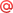 Владислав Самойлов